ColombiaColombiaColombiaColombiaAugust 2025August 2025August 2025August 2025SundayMondayTuesdayWednesdayThursdayFridaySaturday123456789Battle of Boyacá1011121314151617181920212223Assumption2425262728293031NOTES: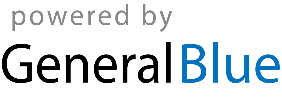 